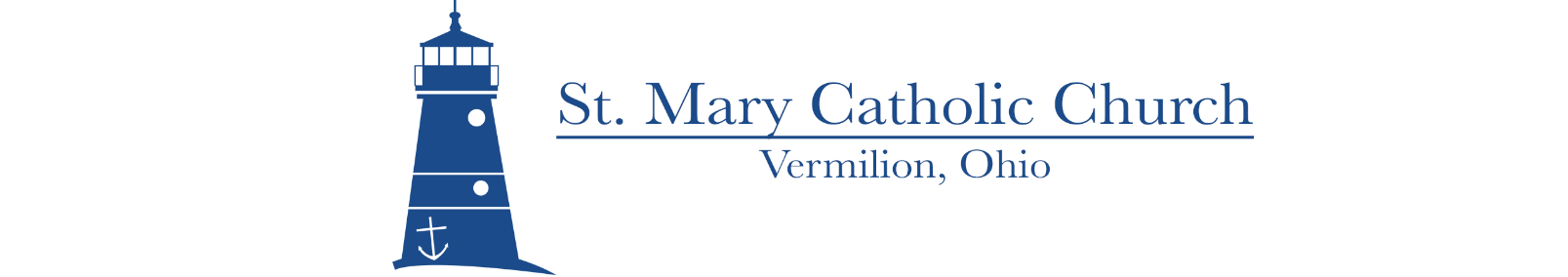 												  August 2022“Saint Mary Parish in Vermilion, Ohio, is a welcoming, Christ-centered community.           Inspired by the Holy Spirit and nourished by the Sacraments, we are committed to developing spiritual growth, sharing vibrant faith, and encouraging total parish involvement.”Director of Parish EngagementThe Director of Parish Engagement works closely with individual parishioners, the Parish Leadership Team, leadership organizations, staff, and ministries to facilitate and promote involvement and engagement in the life of the parish. The Engagement Director also facilitates meaningful parish engagement with our surrounding communities, helping build trusting relationships with the communities we aim to serve. The director will help mobilize the gifts of the baptized, assisting each parishioner in developing their place within the Body of Christ.Qualifications/Skills:Personal qualities that exhibit a prayerful spirit, personal and spiritual maturity, initiative, and adaptabilityExcellent organizational skills and attention to detailCommunication skills within a diverse complement of individuals and groupsExcellent time management with a proven ability to meet deadlinesFlexibility to adapt to the needs of the parishThe ability to prioritize tasks and delegate them when appropriateA Bachelor’s degree in theology, community organization, or applicable equivalentPractical experience in pastoral theology and parish lifeProficient use of social media and technology as mode of evangelization and engagement; Willing to learn and use apps such as Facebook, Flocknote and Pastoral Parish apps.Gifted at bringing people together and getting them excited about sharing themselves and their faith.Responsibilities:Become acquainted with as many of the parishioners as possible by overseeing the joining, welcoming, and membership process as a wholeWork closely with parish staff to promote evangelization for new members and those reaching out to the church at pivotal moments in their lives (i.e. baptisms, weddings, funerals, etc.)Facilitate the work of parish leadership, staff and ministries by creating a working database of the parishioners that includes their specific gifts of time, talent, and treasureProvide insight to the Parish Leadership Team regarding involvement in our parishPromote the use of various discipleship tools or workshops (i.e. Formed.org, Ascension Press, The Augustine Institute, Word on Fire, etc.) to help parishioners discern their gifts and sharable talentsConnect parishioners’ gifts with the needs of others both within the parish and beyondFacilitate and encourage parishioners to connect to established parish groups, enabling them to contribute support for the needs of diverse groups of people and agesAssist the Director of Religious Education with formation activities where relevant to parish engagement (weddings, baptisms, etc)Promote our community presence in communication, social media and technologyBe visibly present and participate in key parish eventsContribute to the overall health and morale of the staffAdhere to policies and procedures established by the pastorContinue personal holistic development and leadership trainingOther Responsibilities & Miscellaneous:Provides a visible, accessible presence at parish events.Ability and willingness to work on some weekends.Must be flexible with their work schedule, especially on Holy Days and for special events.VIRTUS and BCI certification required.Type:This is a full-time position, salaried with benefits. Please submit all resumes and a list of three references to:Fr. Paul Schreiner  St. Mary Parish  731 Exchange Street  Vermilion, Ohio 44089 Email: pschreiner@stmaryvermilion.orgCall: 440-967-8711 (ext. 101)